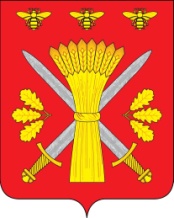 РОССИЙСКАЯ ФЕДЕРАЦИЯОРЛОВСКАЯ ОБЛАСТЬАДМИНИСТРАЦИЯ ТРОСНЯНСКОГО РАЙОНАПОСТАНОВЛЕНИЕот 27 апреля 2021 г.                                                                                                 № 105                                                                                                 с.ТроснаОб внесении изменений в постановлениеоб утверждении документапланирования регулярных перевозок в Троснянском районе на 2021 год               В целях создания условий для предоставления транспортных услуг населению, реализации Федерального закона от 13 июля 2015 года № 220-ФЗ «Об организации регулярных перевозок пассажиров и багажа автомобильным транспортом и городским наземным электрическим транспортом в Российской Федерации и о внесении изменений в отдельные законодательные акты Российской Федерации», в соответствии с Постановлением  администрации Троснянского района от 09 апреля  2019 г. № 82 «Об организации  регулярных перевозок пассажиров и багажа автомобильным транспортом по муниципальным маршрутам на территории Троснянского района Орловской области», Постановлением администрации Троснянского района от 10 октября 2016 года  № 152 «О Порядке подготовки и  ведения документа планирования регулярных перевозок в Троснянском районе Орловской области» администрация района постановляет:     1. Внести изменения в постановление администрации Троснянского района Орловской области от 24 декабря 2020 года № 311 об утверждении  документа планирования регулярных перевозок в Троснянском районе на 2021 год изложив его в новой редакции согласно приложению.  2.Разместить настоящее постановление на официальном сайте администрации района в сети Интернет.  3.Контроль за исполнением настоящего постановления возложить на заместителя Главы администрации Писареву И.И.Глава района                                                                     А. И. НасоновПриложение к постановлениюадминистрации Троснянского районаот 27 апреля 2021 г. № 105Документ планирования регулярных перевозок в Троснянском районе на 2021 годРаздел 1. «Виды регулярных перевозок по муниципальным маршрутам»Раздел II «План изменения муниципальных маршрутов»Раздел III «План-график заключения муниципальных контрактов о выполнении работ, связанных с осуществлением регулярных перевозок по регулируемым тарифам и выдачи свидетельств об осуществлении перевозок по муниципальным маршрутам»Раздел IV «План проведения иных мероприятий, направленных на обеспечение транспортного обслуживания населения»№п/пНомер и наименование муниципального маршрутаФактический вид регулярных перевозок на муниципальном маршрутеПланируемый вид регулярных перевозок на муниципальном маршрутеДата изменения вида регулярных перевозок1№ 147 Тросна-с-з КрасноармейскийПо регулируемому тарифуПо регулируемому тарифу-2№ 148Тросна-Сомово По регулируемому тарифуПо регулируемому тарифу-3№ 314 Тросна-Ломовец По регулируемому тарифуПо регулируемому тарифу-4№ 156 Тросна-КрасавкаПо регулируемому тарифуПо регулируемому тарифу-5№ 389 Тросна-Гнилец По регулируемому тарифуПо регулируемому тарифу-6№ 388 Тросна-МуравльПо регулируемому тарифуПо регулируемому тарифу-7№7 Тросна-РедогощьПо регулируемому тарифу№п/пНомер и наименование муниципального маршрутаВид изменения муниципального маршрута(установление, изменение, отмена)СодержаниеизмененияДата изменения1№ 147 Тросна-с-з Красноармейский---2№ 148Тросна-Сомово ---3№ 314 Тросна-Ломовец ---4№ 156 Тросна-Красавка---5№ 389 Тросна-Гнилец ---6№ 388 Тросна-Муравль---7№ 7 «Тросна-Редогощь»установление№п/пНомер и наименование муниципального маршрутаДата начала проведения процедуры заключения муниципального контракта в соответствии сФедеральным законом №44- ФЗДата начала действия муниципального контрактаДата начала проведения конкурсной процедуры в соответствии с Федеральным законом№ 220-ФЗДата начала действия свидетельства обосуществлении перевозок по муниципальному маршруту1№ 147 Тросна-с-з Красноармейский    Декабрь 202004.01.2021г.-31.01.2021г.--1№ 147 Тросна-с-з КрасноармейскийДекабрь 2020Февраль 2021 г.2№ 148Тросна-Сомово     Декабрь 202004.01.2021г.-31.01.2021г.--2№ 148Тросна-Сомово Декабрь 2020Февраль 2021 г.3№ 314 Тросна-Ломовец (Чернь)    Декабрь 202004.01.2021г.-31.01.2021г.--3№ 314 Тросна-Ломовец (Чернь)Декабрь 2020Февраль 2021 г.4№ 156 Тросна-Красавка    Декабрь 202004.01.2021г.-31.01.2021г.--4№ 156 Тросна-КрасавкаДекабрь 2020Февраль 2021 г.5№ 389 Тросна-Гнилец     Декабрь 202004.01.2021г.-31.01.2021г.--5№ 389 Тросна-Гнилец Декабрь 2020Февраль 2021 г.6№ 388 Тросна-Муравль    Декабрь 202004.01.2021г.-31.01.2021г.--6№ 388 Тросна-МуравльДекабрь 2020Февраль 2021 г.7№ 7 Тросна-РедогощьАпрель-Май 2021Май-Июнь 2021г.№п/пНомер и наименование муниципального маршрутаНаименованиемероприятияСодержаниемероприятияСроквыполнениямероприятия1№ 147 Тросна-с-з КрасноармейскийВыдача карты маршрута перевозчику Оформление и выдача карт маршрута перевозчику на срок действия договора в соответствии с ФЗ от 13.07.2015г. № 220-ФЗДекабрь 2020г.Февраль 2021 г.2№ 148Тросна-Сомово Выдача карты маршрута перевозчику Оформление и выдача карт маршрута перевозчику на срок действия договора в соответствии с ФЗ от 13.07.2015г. № 220-ФЗДекабрь 2020г.Февраль 2021 г.3№ 314 Тросна- Ломовец Выдача карты маршрута перевозчику Оформление и выдача карт маршрута перевозчику на срок действия договора в соответствии с ФЗ от 13.07.2015г. № 220-ФЗДекабрь 2020г.Февраль 2021 г.4№ 156 Тросна-КрасавкаВыдача карты маршрута перевозчику Оформление и выдача карт маршрута перевозчику на срок действия договора в соответствии с ФЗ от 13.07.2015г. № 220-ФЗДекабрь 2020г.Февраль 2021 г.5№ 388 Тросна-МуравльВыдача карты маршрута перевозчику Оформление и выдача карт маршрута перевозчику на срок действия договора в соответствии с ФЗ от 13.07.2015г. № 220-ФЗДекабрь 2020г.Февраль 2021 г.6№ 389 Тросна-ГнилецВыдача карты маршрута перевозчику Оформление и выдача карт маршрута перевозчику на срок действия договора в соответствии с ФЗ от 13.07.2015г. № 220-ФЗДекабрь 2020г.Февраль 2021 г.7По всем 6 маршрутамИнформирование жителей Троснянского района о проводимых мероприятиях в сфере транспортного обслуживанияРазмещение соответствующей информации в сети Интернет на официальном сайте администрации Троснянского районаПо мере необходимости8№ 7 Тросна-РедогощьВыдача карт маршрута перевозчикуОформление и выдача карт маршрута перевозчику на срок действия договора в соответствии с ФЗ от 13.07.2015г. № 220-ФЗМай-Июнь 2021г.